چك ليست ارزشيابي و محاسبه پركيس پرسنل كمك پرستاري بيمارستان مهر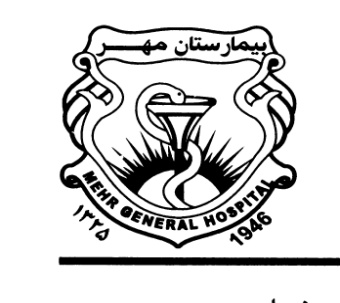 نام و نام خانوادگي ارزشيابي شونده:                                                                           تاريخ:اقدام اصلاحي:امضاء پرسنل:                                                                            سرپرستار:                                               سوپروايزر باليني:سوپروايزر آموزشي:                                                                   مترون:رديفرفتار و ظاهرارزش0 تا 9 نمره0 تا 9 نمره0 تا 9 نمرهرديفرفتار و ظاهرارزشماه اولماه دومماه سوم1ظاهر آراسته و مرتب بر اساس فرم بيمارستان12استفاده از اتيكت شناسايي عكس دار23استفاده از كفش مناسب24عدم استفاده از موبايل و تلفن غير ضروري و مكرر25نداشتن آرايش غليظ و لاك ناخن يا ظاهر غير متعارف2انضباط اداريانضباط اداري0 تا 25 نمره0 تا 25 نمره0 تا 25 نمره6تعهد كاري و اجراي دستورات مافوق47متانت و رازداري و صداقت در گفتار و كردار28عدم تاخير در ورود به طور مكرر29عدم تعجيل در خروج به طور مكرر210عدم مرخصي بيش از 7 روز در ماه111عدم جابجائي مكرر در برنامه هاي ماهيانه (بيش از 3 بار)312عدم غيبت غير موجه113نداشتن استعلاجي بيش از 3 روز114عدم دريافت تذكر و توبيخي در پرونده115رعايت سلسله مراتب و قوانين اداري و رفتار محترمانه با مافوق و همكاران316رفتار محترمانه، ‌مودبانه و حرفه اي با بيماران و اجتناب از پرخاشگري و نزاع با بيماران و همراهان5وظايف شغليوظايف شغلي0 تا 36 نمره0 تا 36 نمره0 تا 36 نمره17رعايت خط مشي ها و دستورالعمل هاي مراقبتي 418انجام درست نيازهاي مراقبتي محول شده بيماران319كمك به انجام نظافت و بهداشت فردي بيماران320رعايت بهداشت دست و اصول كنترل عفونت در بخش221رعايت اصول ايمني بيمار422كمك در تغذيه بيماران223كمك در خارج كردن بيماران از تخت OOB224حضور و تحويل دقيق و درست بيمار در جابجائي شيفت225حضور مداوم در بخش و سركشي مداوم به بيماران و رعايت زمان كار و استراحت326شركت و همكاري در آموزش به بيمار127همكاري با ساير همكاران واحد در مراقبت از بيماران128پذيرفتن مسئوليت هاي بيش از وظيفه در شيفت229همكاري در پذيرش اضافه كاري و شيفت گردشي330انجام درست تحويل و تحول وسايل بخش231رعايت نظافت و استفاده درست از تجهيزات بخش2مشاركت و همكاري0 تا 90 تا 90 تا 932همكاري در برنامه ها و اجراي دستورالعمل هاي دفتر پرستاري و برنامه هاي اعتبار بخشي333همكاري در آموزش پرسنل جديدالورود و ارائه آموخته هاي خود به ساير همكاران334همكاري با سوپروايزر وقت در كمك به ساير بخش ها‌(رليف)3آموزش و پژوهش0 تا 60 تا 60 تا 635شركت در برنامه هاي آموزشي بيمارستان336شركت در برنامه هاي آموزشي واحد3نمره كل:نمره كل:نمره كل: